 Liturgie zondag 22 november, Drunen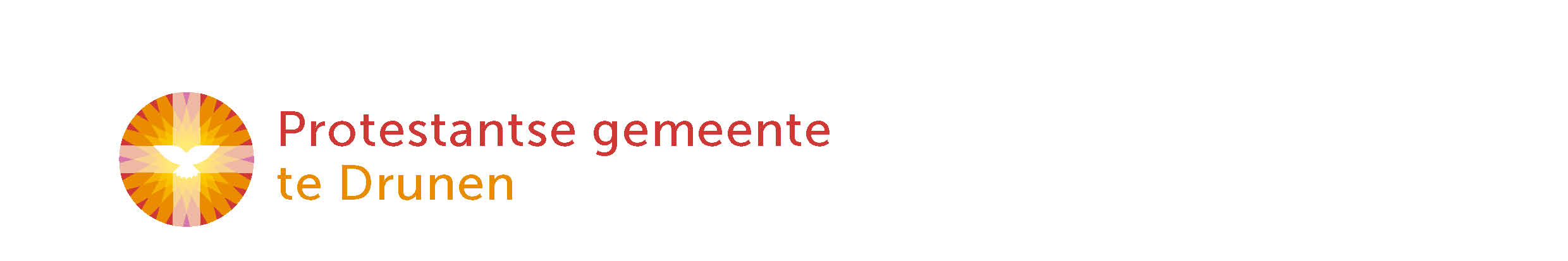 laatste zondag van het kerkelijk jaar
herdenken van de overledenen0. Muziek vooraf: Sela    Ik zal er zijn (instrumentaal)tekst: Hans Maat | muziek & melodie: Kinga Bán & Adrian Roest | opname: Martin Mans en Martin Zonnenberghttps://www.youtube.com/watch?v=mjSRCaTazVUINTREDEWelkom door ouderling van dienstStil worden1. Psalm 116	God heb ik lief, want die getrouwe Heertekst: Muus Jacobse | melodie: Genève 1562 | opname: eigen opname van De Open Hof1. God heb ik lief, want die getrouwe Heer nam, toen ik riep, met toegenegen oren mijn woorden aan. Hij zal mij blijven horen en levenslang ben ik niet eenzaam meer. 2. Toen de benauwdheid dreigend op mij viel en angsten voor het doodsrijk mij bekropen, heb ik de Naam des Heren aangeroepen en weende: Heer mijn God, bewaar mijn ziel. 3. Hij is goedgunstig in gerechtigheid, Hij wil zich altijd over ons ontfermen. Zijn kracht kwam mij, eenvoudige, beschermen. Rust nu, mijn ziel, de Heer heeft u bevrijd.Bemoediging en groet   Bemoedigingvoorganger: 	Onze hulp is in de Naam van de Heer,	 		die hemel en aarde gemaakt heeft,				die trouw houdt tot in eeuwigheid				en niet laat varen het werk van zijn handen.Groetvoorganger: 	Genade, barmhartigheid en vrede
				zij jullie van God, de Vader,
				en van Jezus Christus, onze Heer				door de heilige Geest.allen: 		Amen.Kyrië: Gebed om ontfermingGloria: Sela	Zo hoort Uw liefde bij onstekst: Matthijn Buwalda | muziek: Mirjam Kerkhof, James MacMillan | opname: Selahttps://www.youtube.com/watch?v=wXiNOykqBRUZoals de zon hoort bij de dag, zoals de maan hoort bij de nacht, zoals de schepping bij de woorden van haar Maker; Zoals de ander bij de één, zoals de mens bij iedereen, zoals de Zoon hoort bij de Geest, hoort bij de Vader; Zo hoort Uw liefde bij ons. Zo hoort Uw liefde bij ons. Zo horen wij bij Uw liefde. Zo hoort Uw liefde bij ons. Onafscheidelijk,onophoudelijk, onveranderlijk, zo hoort Uw liefde bij ons.Kinderlied van de maand: Marcel Zimmer	Iedereen is anderstekst & melodie: Marcel Zimmer | opname: rooooossssshttps://www.youtube.com/watch?v=XWmS4dUlLvk 	refrein:Iedereen is anders, niemand is als jijiedereen is anders, jij bent jou en ik ben mijiedereen is anders, dat is nou eenmaal zoiedereen is anders, okido! (2x)Je bent misschien wat eigenzinnigalleen jouw manier is goedmaar je moet goed begrijpendat iemand anders het anders doet!Want, ...	refreinGod heeft ieder mens geschapenbijzonder en heel speciaalmet een uniek karakteren zo verschillen we allemaal!	refreinMoment voor de kinderenGEDENKEN OVERLEDENENGebedNamen overledenen noemen en aansteken van de naamkaarsenWe noemen de namen van de gemeenteleden die afgelopen jaar zijn overleden. Voor ieder van hen zal de naamkaars worden aangestoken, door familie of door iemand van de kerk. Er zal ook een kaars branden voor de mensen die elders zijn overleden. Tot slot zal er een kaars ontstoken worden voor mensen waar we al eerder afscheid van hebben moeten nemen. Verder krijgt ieder die dat wil een kaarsje mee om thuis te branden, gedragen door de geloofsdriehoek van geloof, hoop, en liefde.DE HEILIGE SCHRIFTSchriftlezing: Eerste brief aan de Tessalonicenzen 4:13-5:114. Psalm 90a	O God, die droeg ons voorgeslachttekst: Isaac Watts | vertaling: Evert Louis Smelik | melodie uit 1708 St. Anne | opname: Nederland Zingthttps://www.youtube.com/watch?v=6Er4PZDQARo 1. O God, die droeg ons voorgeslacht,in nacht en stormgebruis,bewijs ook ons uw trouw en macht,wees eeuwig ons tehuis!4. En duizend jaar gaan als de dagvan gist’ren voor U heen,een schaduw, een gedachte vaag,een nachtwaak, die verdween.5. De tijd draagt alle mensen voortop zijn gestage stroom;ze zijn als gras, door zon verdord,vervluchtigd als een droom.6. O God, die droeg ons voorgeslachtin tegenspoed en kruis,wees ons een gids in storm en nachten eeuwig ons tehuis!Uitleg & VerkondigingMoment van stilte5. Opwekking 789	Lopen op het watertekst & muziek: Matt Crocker, Joel Houston en Salomon Ligthelm | vertaling: Tanja Lagerström 
opname: Nederland Zingt, Elise Mannahhttps://www.youtube.com/watch?v=CNqoPa7giOoU leert me lopen op het water,de oceaan is weids en diep.U vraagt me alles los te laten,daar vind ik U en ik twijfel niet.refrein:En als de golven overslaan,dan blijf ik hopen op Uw Naam.Mijn ziel vindt rust,want in de storm bent U dichtbij.Ik ben van U en U van mij.De diepste zee is vol genade.Uw sterke hand, die houdt mij vast.En als mijn voeten zouden falen,dan faalt U niet, want Uw trouw houdt stand.refreinGeest van God, leer mij te gaan over de golven,	}in vertrouwen U te volgen,	}te gaan waar U mij heen leidt.	}  3xLeid me verder dan mijn voeten kunnen dragen.	}Ik vertrouw op Uw genade,	}want ik ben in Uw nabijheid.	}refreinGAVEN EN GEBEDENGebeden:
Dank- & voorbeden, 
ruimte voor stil gebed, 
gezamenlijk ‘Onze Vader’Onze Vader, die in de hemel zijt,uw Naam worde geheiligd.Uw koninkrijk kome.Uw wil geschiedeop aarde zoals in de hemel.Geef ons heden ons dagelijks brood.En vergeef ons onze schuldenzoals ook wij onze schuldenaars vergeven.En leid ons niet in verzoeking,maar verlos ons van de boze.Want van U is het koninkrijken de krachten de heerlijkheidin eeuwigheid. Amen.ZENDING & ZEGEN6. Slotlied: Liedboek 416	Ga met God en Hij zal met je zijntekst: Jeremiah Rankin | vertaling: Gert Landman | melodie: Ralph Vaughan Williams opname: Nederland Zingt https://www.youtube.com/watch?v=FxU67RMVRkQ1. Ga met God en Hij zal met je zijn, jou nabij op al je wegen met Zijn raad en troost en zegen. Ga met God en Hij zal met je zijn. 2. Ga met God en Hij zal met je zijn: bij gevaar, in bange tijden, over jou Zijn vleugels spreiden. Ga met God en Hij zal met je zijn. 3. Ga met God en Hij zal met je zijn: in Zijn liefde je bewaren, in de dood je leven sparen. Ga met God en Hij zal met je zijn. 4. Ga met God en Hij zal met je zijn, tot wij weer elkaar ontmoeten, in Zijn Naam elkaar begroeten. Ga met God en Hij zal met je zijn.Zegenvoorganger: 	…allen: 	Amen.7. Muziek na de dienst: LB 416 Ga met God en Hij zal met je zijn (instrumentaal)melodie: Ralph Vaughan Williams | opname: The Christian Piano Guyhttps://www.youtube.com/watch?v=ckTMLWwhJmI Wij, als kerkfamilie van De Open Hof, wensen jullie allemaal Gods troost en bemoediging toe. Na afloop van de kerkdienst is er helaas geen gelegenheid om elkaar bij de koffie te ontmoeten. Als u kort even wilt napraten, doe dat dan op veilige afstand in de kerkzaal zelf of buiten. Laten we de hal vrijlaten, dan kan iedereen veilig naar buiten. Iedereen veel sterkte toegewenst in deze lastige tijden. Wilt u contact met de dominee of het pastorale team? Neem dan contact op via het meldpunt via de website: www.kerkdrunen.nl | mail: meldpunt@kerkdrunen.nl | of telefoon: 06-5177 0541.